Page One: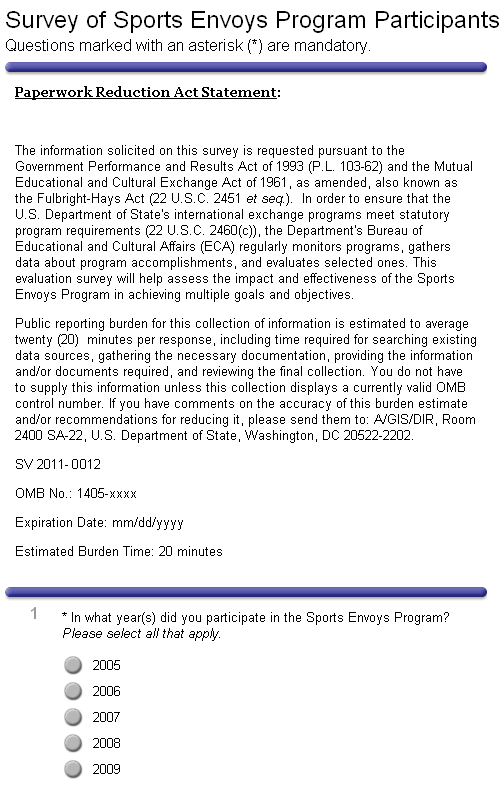 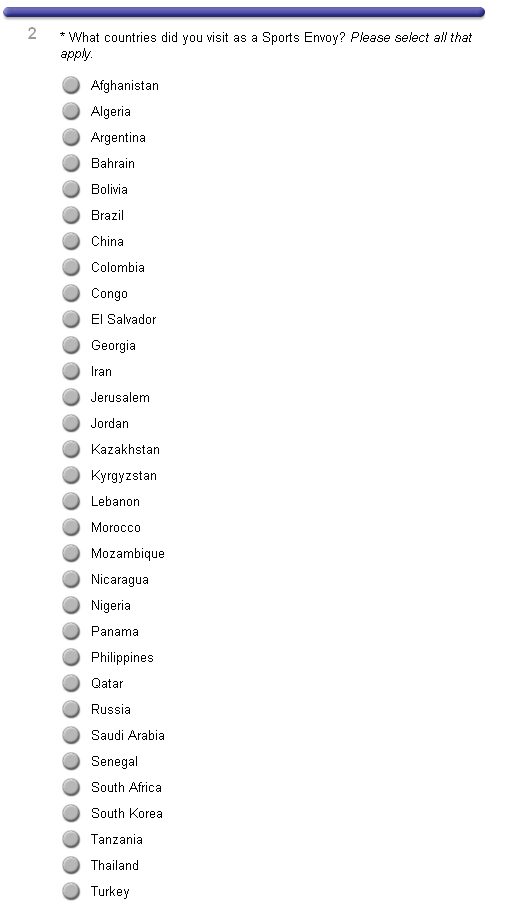 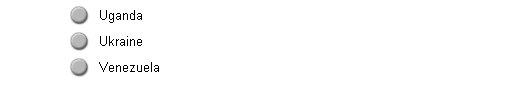 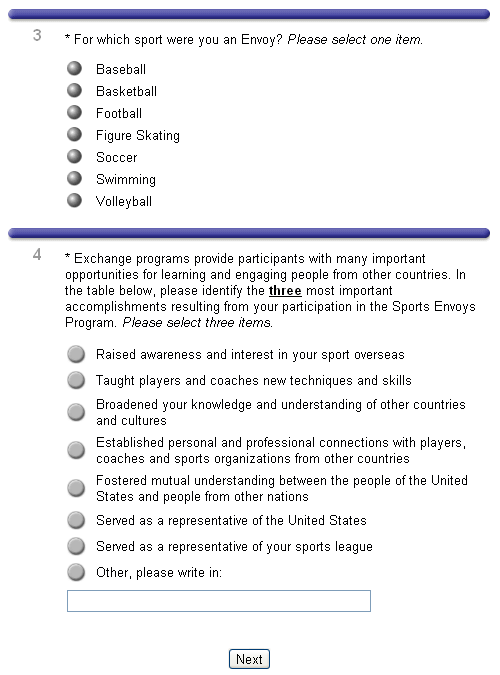 Page Two: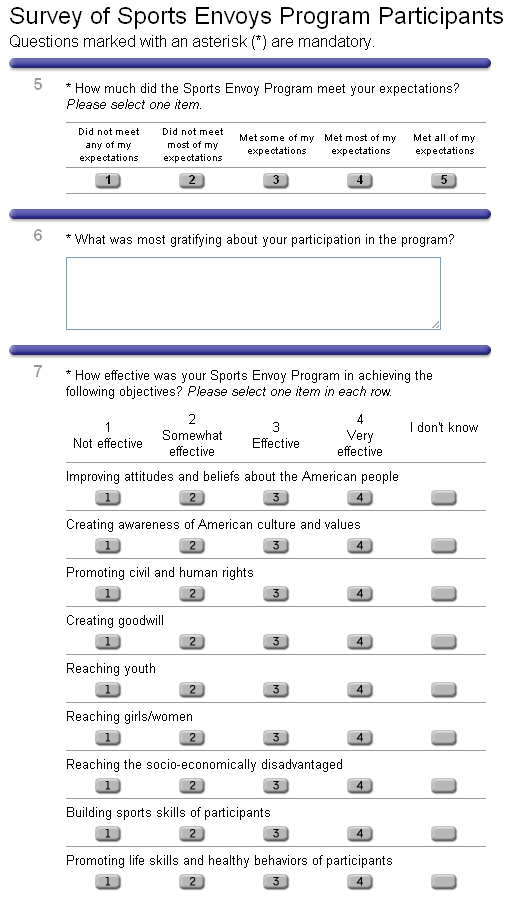 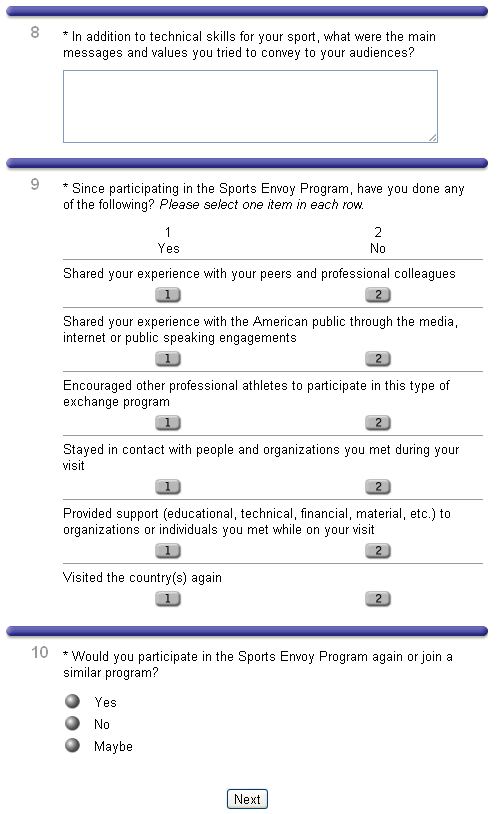 Page Three: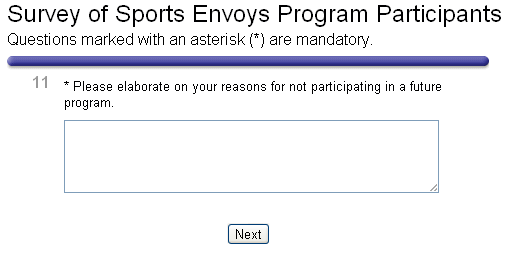 Page Four: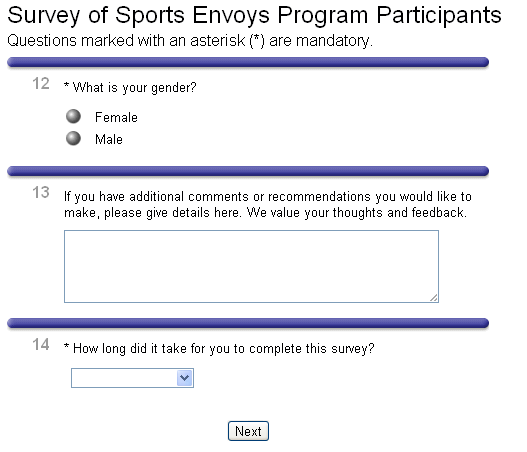 Thank You Screen: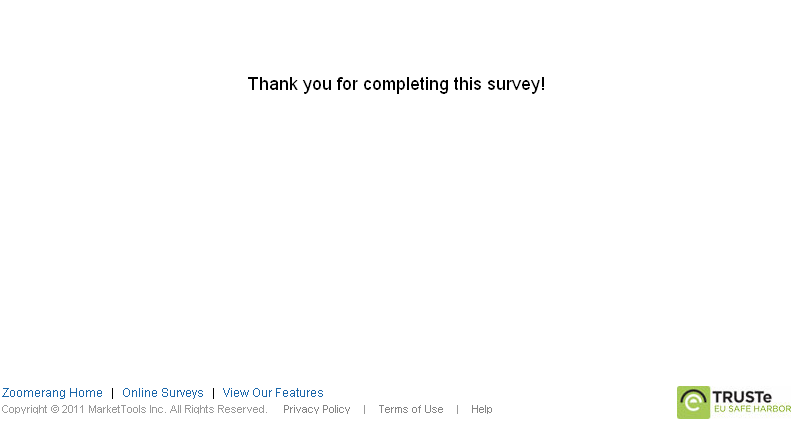 